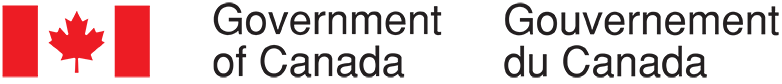 Travel and Border Post-Advertising Campaign Evaluation Tool (ACET) Methodological ReportPrepared for Global Affairs CanadaSupplier name: Advanis Inc. Contract number: EP363-140002/001/CYContract value: $21,051.81 (including HST)Award date: March 17, 2021Delivery date: April 17, 2021For more information on this report, please contact Global Affairs Canada at: 
POR-ROP@international.gc.ca Registration number: POR 131-20Ce rapport est aussi disponible en français.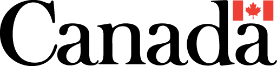 Travel and Border Post-Advertising Campaign Evaluation Tool (ACET)Methodological ReportPrepared for Global Affairs CanadaSupplier Name: Advanis Inc.April 2021This report presents the methodological details for the Travel and Border Post-Advertising Campaign Evaluation Tool (ACET) conducted by Advanis Inc. on behalf of Global Affairs Canada (GAC). The survey was administered among 2,269 members of the adult Canadian general public aged 18 or older, between March 31 and April 9, 2021. Ce rapport est aussi disponible en français sous le titre: Outil d'évaluation de campagnes publicitaires (OECP) sur les voyages et les frontières - Rapport méthodologique This publication may be reproduced for non-commercial purposes only. Prior written permission must be obtained from Global Affairs Canada. For more information on this report, please contact Global Affairs Canada at:  POR-ROP@international.gc.caLester B. Pearson Building Tower B3125 Sussex DriveOttawa, Ontario K1A 0G2CanadaCatalogue Number: FR5-178/2021E-PDFInternational Standard Book Number (ISBN): 978-0-660-37955-5Related publications (registration number: POR 131-20):
Catalogue number: FR5-178/2021F-PDF (Methodological Report, French)
International Standard Book Number (ISBN): 978-0-660-37956-2© Her Majesty the Queen in right of Canada, as represented by Global Affairs Canada, 2021		Table of contents1. Context1.1 BackgroundAs the COVID-19 pandemic evolves and restrictions change, the Government of Canada must communicate relevant travel information and provide resources to Canadians to make informed decisions around travel. Feedback from social media comments, general inquiry mailboxes and 1-800 calls to Global Affairs Canada (GAC) and Treasury Board Secretariat (TBS), indicated that Canadians are finding it difficult to find and understand travel information that pertains to their situation during the pandemic. A high volume of inquiries, calls and emails to the GAC general information lines are questions related to quarantine and isolation. The overall strategy of the ad campaign is to ensure that Canadians have all the up-to-date information and resources they need to make safe travel decisions by driving them to the https://travel.gc.ca/travel-covid site, the hub for all government travel and border information, which was launched on July 10, 2020. A mix of paid and organic media tactics across different digital channels was used to promote the resources Canadians need to make safe travel decisions. The site reminds Canadians of the global travel advisories and raises awareness of the tools, advice and assistance at the disposal of Canadians to make informed decisions. The site also provides information on how to stay safe should they decide to travel abroad. It will inform foreign nationals and Canadian citizens about entry restrictions, what they need to know before they travel or leave Canada, and what they can expect at the border. The latest Public Health Agency of Canada/Health Canada (PHAC/HC) information is also on this site. PHAC/HC is running a $1.5 million ad campaign to support the ArriveCANapp, a key tool that will support Canada Border Services Agency (CBSA) operations.Global Affairs Canada has launched an advertising campaign to promote safe travel and border information during the pandemic. Travel and border post-campaign feedback will help inform advertising campaigns in the COVID-19 era. Feedback will be collected on the creative executions (radio, print and digital) and short-term outcomes. The results will help to ensure GAC’s delivery of important messaging to Canadians in future advertising campaigns. The details on each of the campaigns are as follows:Radio & SpotifyIn market:  February 8 – February 21 – Script 1March 6 – March 21 – Script 2Markets:Toronto, Kitchener, London, Ottawa, Montréal, City of Québec, Winnipeg, Vancouver, Calgary, Edmonton, Regina, Saskatoon, St John's, Saint John, Charlottetown, Halifax and FrederictonPrintIn market: November – DecemberPublications:55+Canadian Snowbirds Association (Eng & Fr)Le guide accès FlorideDigitalIn market and platforms: Le guide accès Floride December 15 – March 31  The Epic Adventure List (English & French) December 1 – December 27ProgrammaticIn market: February 8 – March 31Platforms: Kayak, Trip Advisor, Expedia and Open ExchangeSocialIn market: March 8 – March 31Platforms: Facebook/InstagramSEMIn market: December 23 – March 31Platforms: Google & Bing1.2 ObjectiveThe purpose of this quantitative study is to collect feedback from Canadians in order to: measure public awareness of the campaignunderstand public recall of the campaigngauge personal relevanceunderstand if the public is motivated to learn more about travel restrictions1.3 Political Neutrality RequirementPolitical neutrality certificationI hereby certify as Senior Officer of Advanis that the deliverables fully comply with the Government of Canada political neutrality requirements outlined in the Policy on Communications and Federal Identity and the Directive on the Management of Communications.Specifically, the deliverables do not include information on electoral voting intentions, political party preferences, standings with the electorate or ratings of the performance of a political party or its leaders.Signed: 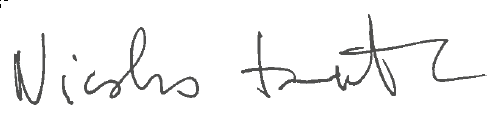 Nicolas Toutant, Vice-President, Research and Evaluation2. Sampling2.1 Project CharacteristicsThis study measured awareness, recall and impact of the ads among the target population. More precisely, the study aimed to assess:unaided and aided recall of the adsawareness of the campaign itself the perceived messages of the ads and their relevance to Canadiansif the public is interested in learning more about travel restrictions.The post-campaign survey was conducted from March 31 to April 9, 2021. There was no pre-campaign survey conducted. Canadians were invited to the survey from Advanis’ General Population Representative Sample (GPRS), which is a representative sample source recruited via probability-sampling. Overall, 2,269 people completed the survey, with a response rate of 27.08%, and a margin of error of 2% (19 times out of 20 at a 95% confidence interval). 2.2 Sampling PlanThe target audience for this project was Canadians, across all provinces and territories, who are 18 years and older. The targeted number of completed surveys for the post-campaign survey was 2,000 Canadian adults. Questions within the survey further filtered out responses from anyone under the age of 18, who did not live in Canada, and anyone working for a market research firm, a magazine or a newspaper, an advertising agency, a graphic design firm, a political party, a radio or television station, a public relations company or the federal/provincial governments.Table 1: Sample plan by province/region of Canada3. Invitations3.1 Details of email and SMS invites/remindersInvitations were sent by SMS and grouped by province, to ensure that they were sent out during appropriate hours within each time zone.After sending the initial invitation, a reminder message was sent 3 days later to applicants who did not complete a survey or were not screened out of the survey. A maximum of 2 reminder messages were sent. Overall, 18,686 SMS were sent during the course of data collection for this study.Table 2: Number of SMS invitations/reminders sent A test pre-launch was conducted on March 31. Respondents were asked to provide feedback on the survey. At least 15 English and 15 French completes were captured during this pre-test period. Neither language pretests highlighted any difficulties with the survey itself or with data collection. A support email address and phone number were provided in the survey itself for any related technical issues. Each survey had a unique number embedded in the hyperlink to eliminate the possibility of duplicate responses from one participant.4. Completes and TargetsOverall, 11,573 Canadians were invited to participate in the web survey. The average survey length of the survey was 9 minutes. In total, 2,269 web questionnaires were completed during the data-collection period.4.1 Completes and targetsTable 3: Number of completes and targeted number of completes per province4.2 Screened-out participantsTable 4: Number of screened-out participants5. WeightingOverall, 2,269 web interviews were conducted during data collection. The weighting of the final file was based on 3 variables: age, gender and region. No weights were attributed to the 34 people who were neither of male nor female genders. The population sizes are based on the latest Statistics Canada census results published—the 2016 census. Table 5: The weights  6. Database and BannersThe database was cleaned to remove any errors at the end of the data-collection phase, and all unique identifiers in the client profiles were removed in the final data set provided to GAC. All survey answers have been matched and compiled into banner tables.New variables were created to include in the banner tables. Using the respondent’s responses to the survey questions, Advanis created variables for the following sub-groups to facilitate further analysis: Canadians aged 18+ of all genders interested in international travel for either business or leisureseniors who are likely to travel internationally within the next yearstudents aged 18 to 24 likely to travel internationally within the next yearfamilies with children likely to travel internationally within the next yearCanadians aged 18+ of all genders who are returning to Canada following international travel7. Survey designThe survey draft and the French translations were provided by GAC and were programmed using SurveyBuilder, a software program that is proprietary to Advanis. The surveys were available to be completed online and were compatible with both desktop computers and mobile devices (tablets and smartphones). The surveys were housed on a website hosted by Advanis. Respondents were shown 9 image advertisement banners (static image with text) and 2 30-second radios ads and were asked follow-up questions about their exposure to the ads, their reaction to the ads and their assessment of the ads.The surveys were designed to include multiple-choice questions, including scaled, open-ended  and demographic questions. Skip logic was applied throughout, including 3 thank you messages used for the screening out of ineligible participants (having an occupation that makes them ineligible to participate, not living in Canada, or being under the age of 18). The survey was thoroughly pre-tested to ensure that skip patterns and survey questions were correctly programmed.AppendicesAppendix A: Baseline Survey English QuestionnaireLanguages: EnglishSection Survey QuestionsLoginTCH, QA, Thnk1, QB, QC, QD, Thnk2, QE, Thnk3, S1, S2, Q1, Q2, Q3, Q4, T1A, T1B, T1C, T1D, T1HBanners1, T1HBanners2, T1HBanners3, T1HRadio1, T1HRadio2, T1H, T1I, T1J, T1K, D1, D2, D3, D4, D5, D5elsewhere, D6, D7Page Survey QuestionsLoginTCHAdvertising Campaign Survey


The Government of Canada is conducting this survey dealing with current issues of interest to Canadians. 

Your participation is voluntary and your responses will be kept entirely confidential. The survey takes about 5 minutes to complete.  

La version française est disponible en cliquant sur le bouton ci-dessus.

Click here (https://www.canadianresearchinsightscouncil.ca/rvs/home/?lang=en) if you wish to verify the authenticity of this survey. You will need to enter the project code: 20210323-AD299.

If you require any assistance, please contact 
POR-ROP@international.gc.ca 
For technical assistance, please contact Sue Day, by telephone at 1-866-542-6921 or by email at survey+usborderadv2021@advanis.net 

If you get interrupted while doing the survey, you can click on the same link to pick up right where you left off.


© 2021 Privacy Policy (http://www.tellcityhall.ca/privacy.html) CRIC Pledge (https://www.canadianresearchinsightscouncil.ca/wp-content/uploads/2020/09/CRIC-Pledge-to-Canadians.pdf) 


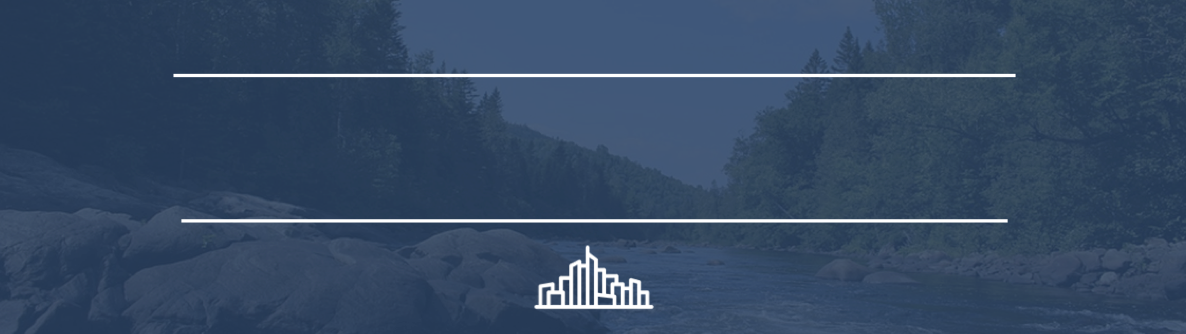 QADoes anyone in your household work for any of the following organizations?

Click here if you require any technical assistance: *?*Select all that apply*?* please contact Sue Day, by telephone at 1-866-542-6921 or by e-mail at survey+usborderadv2021@advanis.net (mailto:survey+usborderadv2021@advanis.net).Page	Show if QA Any SelectedThnk1
Thank you for your interest. This survey is intended for those who are not working in any of the sectors mentioned in the previous question.

Click here if you require any technical assistance: *?**?* please contact Sue Day, by telephone at 1-866-542-6921 or by e-mail at survey+usborderadv2021@advanis.net (mailto:survey+usborderadv2021@advanis.net).    Status Code: 501PageQBAre you… 

Click here if you require any technical assistance: *?**?* please contact Sue Day, by telephone at 1-866-542-6921 or by e-mail at survey+usborderadv2021@advanis.net (mailto:survey+usborderadv2021@advanis.net).QCIn what year were you born? 

Click here if you require any technical assistance: *?**?* please contact Sue Day, by telephone at 1-866-542-6921 or by e-mail at survey+usborderadv2021@advanis.net (mailto:survey+usborderadv2021@advanis.net).Minimum: 1900, Maximum: 2006__________QD	Show if QC not answeredIn which of the following age categories do you belong?

Click here if you require any technical assistance: *?**?* please contact Sue Day, by telephone at 1-866-542-6921 or by e-mail at survey+usborderadv2021@advanis.net (mailto:survey+usborderadv2021@advanis.net).Page	Show if QC or QD less than 18 yoThnk2
Thank you for your interest. This survey is intended for those who are 18 or over.

Click here if you require any technical assistance: *?**?* please contact Sue Day, by telephone at 1-866-542-6921 or by e-mail at survey+usborderadv2021@advanis.net (mailto:survey+usborderadv2021@advanis.net).    Status Code: 504PageQEIn which province or territory do you live?

Click here if you require any technical assistance: *?**?* please contact Sue Day, by telephone at 1-866-542-6921 or by e-mail at survey+usborderadv2021@advanis.net (mailto:survey+usborderadv2021@advanis.net).Page	Show if QE not answeredThnk3
Thank you for your interest. This survey is intended for those who live in a Canadian province or territory.

Click here if you require any technical assistance: *?**?* please contact Sue Day, by telephone at 1-866-542-6921 or by e-mail at survey+usborderadv2021@advanis.net (mailto:survey+usborderadv2021@advanis.net).    Status Code: 505PageS1Have you travelled internationally... *?**?* If you require any technical assistance, please contact Sue Day, by telephone at 1-866-542-6921 or by e-mail at survey+usborderadv2021@advanis.net (mailto:survey+usborderadv2021@advanis.net).S2How likely do you think you will travel within the next year... *?**?* If you require any technical assistance, please contact Sue Day, by telephone at 1-866-542-6921 or by e-mail at survey+usborderadv2021@advanis.net (mailto:survey+usborderadv2021@advanis.net).PageQ1Over the past 3 weeks, have you seen, read or heard any advertising from the Government of Canada?

Click here if you require any technical assistance: *?**?* please contact Sue Day, by telephone at 1-866-542-6921 or by e-mail at survey+usborderadv2021@advanis.net (mailto:survey+usborderadv2021@advanis.net).Page	Show if Q1 yesQ2Think about the most recent ad from the Government of Canada that comes to mind. Where have you seen, read or heard this ad?

Select all that apply
Click here if you require any technical assistance: *?**?* please contact Sue Day, by telephone at 1-866-542-6921 or by e-mail at survey+usborderadv2021@advanis.net (mailto:survey+usborderadv2021@advanis.net).Q3What do you remember about the ad?

Click here if you require any technical assistance: *?*Please do not enter personally identifying information (e.g., name, email address, phone number, mailing address), as anything you enter may be shared with the sponsor of this research.*?* please contact Sue Day, by telephone at 1-866-542-6921 or by e-mail at survey+usborderadv2021@advanis.net (mailto:survey+usborderadv2021@advanis.net).__________________________________________________
__________________________________________________
__________________________________________________
__________________________________________________
__________________________________________________Q4How did you know that it was an ad from the Government of Canada?

Click here if you require any technical assistance: *?*Please do not enter personally identifying information (e.g., name, email address, phone number, mailing address), as anything you enter may be shared with the sponsor of this research.*?* please contact Sue Day, by telephone at 1-866-542-6921 or by e-mail at survey+usborderadv2021@advanis.net (mailto:survey+usborderadv2021@advanis.net).__________________________________________________
__________________________________________________
__________________________________________________
__________________________________________________
__________________________________________________PageT1AOver the past 3 weeks, have you seen, read or heard any Government of Canada advertising about international travel?

Click here if you require any technical assistance: *?**?* please contact Sue Day, by telephone at 1-866-542-6921 or by e-mail at survey+usborderadv2021@advanis.net (mailto:survey+usborderadv2021@advanis.net).Page	Show if T1A yesT1BWhere have you seen, read or heard this ad about travel?

Select all that apply
Click here if you require any technical assistance: *?**?* please contact Sue Day, by telephone at 1-866-542-6921 or by e-mail at survey+usborderadv2021@advanis.net (mailto:survey+usborderadv2021@advanis.net).T1CWhat do you remember about this ad?

Click here if you require any technical assistance: *?*Please do not enter personally identifying information (e.g., name, email address, phone number, mailing address), as anything you enter may be shared with the sponsor of this research.*?* please contact Sue Day, by telephone at 1-866-542-6921 or by e-mail at survey+usborderadv2021@advanis.net (mailto:survey+usborderadv2021@advanis.net).__________________________________________________
__________________________________________________
__________________________________________________
__________________________________________________
__________________________________________________PageT1DCanada currently has a number of travel restrictions in place in order to help contain the spread of COVID-19. Are you aware of any of the following measures currently in place for entry to Canada? *?**?* If you require any technical assistance, please contact Sue Day, by telephone at 1-866-542-6921 or by e-mail at survey+usborderadv2021@advanis.net (mailto:survey+usborderadv2021@advanis.net).Levels marked with * are randomizedT1HBanners1Here are some ads that have recently been broadcast on various media.

Click here if you require any technical assistance: *?*




Click on the right arrow to go to the next page.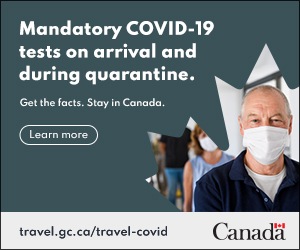 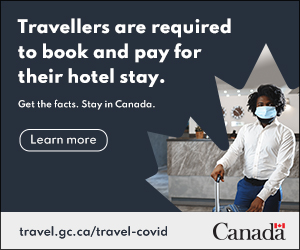 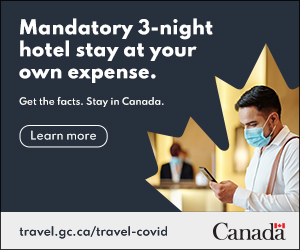 *?* please contact Sue Day, by telephone at 1-866-542-6921 or by e-mail at survey+usborderadv2021@advanis.net (mailto:survey+usborderadv2021@advanis.net).T1HBanners2Here are some ads that have recently been broadcast on various media.

Click here if you require any technical assistance: *?*





Click on the right arrow to go to the next page.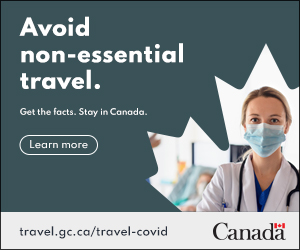 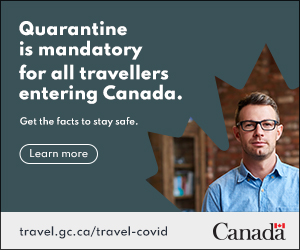 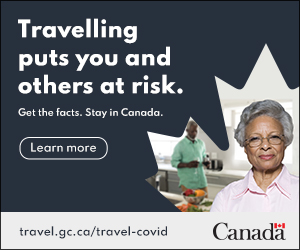 *?* please contact Sue Day, by telephone at 1-866-542-6921 or by e-mail at survey+usborderadv2021@advanis.net (mailto:survey+usborderadv2021@advanis.net).T1HBanners3Here are some ads that have recently been broadcast on various media.

Click here if you require any technical assistance: *?*






Click on the right arrow to go to the next page.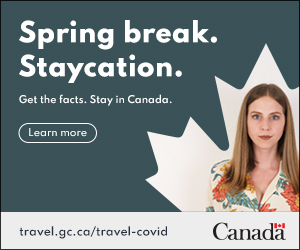 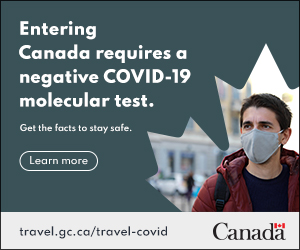 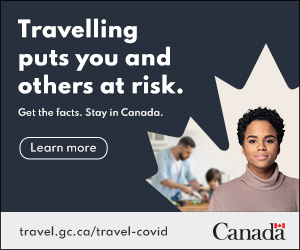 *?* please contact Sue Day, by telephone at 1-866-542-6921 or by e-mail at survey+usborderadv2021@advanis.net (mailto:survey+usborderadv2021@advanis.net).T1HRadio1Here is a radio ad that has recently been broadcast on various media.

Click here if you require any technical assistance: *?*

If the audio does not load automatically, please click here to open the player in a new window (https://surveys.advanis.ca/media/usborderadv2021/GOV Hotel Stay and Testing_Final ENG_fullmix.mp3)  



Click on the right arrow to go to the next page.*?* please contact Sue Day, by telephone at 1-866-542-6921 or by e-mail at survey+usborderadv2021@advanis.net (mailto:survey+usborderadv2021@advanis.net).T1HRadio2Here is another radio ad that has recently been broadcast on various media.

Click here if you require any technical assistance: *?*

If the audio does not load automatically, please click here to open the player in a new window (https://surveys.advanis.ca/media/usborderadv2021/GOV CAN_mandatory test_WITH MUSIC_eng.mp3) 



Click on the right arrow to go to the next page.*?* please contact Sue Day, by telephone at 1-866-542-6921 or by e-mail at survey+usborderadv2021@advanis.net (mailto:survey+usborderadv2021@advanis.net).T1HOver the past 3 weeks, have you seen, read or heard these ads?

Click here if you require any technical assistance: *?**?* please contact Sue Day, by telephone at 1-866-542-6921 or by e-mail at survey+usborderadv2021@advanis.net (mailto:survey+usborderadv2021@advanis.net).Page	Show if T1H YesT1IWhere have you seen, read or heard these ads?

Select all that apply
Click here if you require any technical assistance: *?**?* please contact Sue Day, by telephone at 1-866-542-6921 or by e-mail at survey+usborderadv2021@advanis.net (mailto:survey+usborderadv2021@advanis.net).PageT1JWhat do you think is the main point these ads are trying to get across?

Click here if you require any technical assistance: *?*Please do not enter personally identifying information (e.g., name, email address, phone number, mailing address), as anything you enter may be shared with the sponsor of this research.*?* please contact Sue Day, by telephone at 1-866-542-6921 or by e-mail at survey+usborderadv2021@advanis.net (mailto:survey+usborderadv2021@advanis.net).__________________________________________________
__________________________________________________
__________________________________________________
__________________________________________________
__________________________________________________T1KPlease indicate your level of agreement with the following statements about these ads: *?**?* If you require any technical assistance, please contact Sue Day, by telephone at 1-866-542-6921 or by e-mail at survey+usborderadv2021@advanis.net (mailto:survey+usborderadv2021@advanis.net).Levels marked with * are randomizedPageD1Which of the following categories best describes your current employment status? Are you…

Click here if you require any technical assistance: *?**?* please contact Sue Day, by telephone at 1-866-542-6921 or by e-mail at survey+usborderadv2021@advanis.net (mailto:survey+usborderadv2021@advanis.net).D2What is the highest level of formal education that you have completed?

Click here if you require any technical assistance: *?**?* please contact Sue Day, by telephone at 1-866-542-6921 or by e-mail at survey+usborderadv2021@advanis.net (mailto:survey+usborderadv2021@advanis.net).D3Are there any children under the age of 18 currently living in your household?

Click here if you require any technical assistance: *?**?* please contact Sue Day, by telephone at 1-866-542-6921 or by e-mail at survey+usborderadv2021@advanis.net (mailto:survey+usborderadv2021@advanis.net).D4Which of the following categories best describes your total annual household income, including income from all household members, before taxes are deducted?

Click here if you require any technical assistance: *?**?* please contact Sue Day, by telephone at 1-866-542-6921 or by e-mail at survey+usborderadv2021@advanis.net (mailto:survey+usborderadv2021@advanis.net).PageD5Where were you born?

Click here if you require any technical assistance: *?**?* please contact Sue Day, by telephone at 1-866-542-6921 or by e-mail at survey+usborderadv2021@advanis.net (mailto:survey+usborderadv2021@advanis.net).D5elsewhere	Show if D5 Outside CanadaPlease select the country in which you were born.

Click here if you require any technical assistance: *?**?* please contact Sue Day, by telephone at 1-866-542-6921 or by e-mail at survey+usborderadv2021@advanis.net (mailto:survey+usborderadv2021@advanis.net).D6	Show if D5 Outside CanadaIn what year did you first move to Canada?

Click here if you require any technical assistance: *?**?* please contact Sue Day, by telephone at 1-866-542-6921 or by e-mail at survey+usborderadv2021@advanis.net (mailto:survey+usborderadv2021@advanis.net).Minimum: 1900, Maximum: 2021__________PageD7What is the language you first learned at home as a child and still understand?

Click here if you require any technical assistance: *?*Select up to two*?* please contact Sue Day, by telephone at 1-866-542-6921 or by e-mail at survey+usborderadv2021@advanis.net (mailto:survey+usborderadv2021@advanis.net).Section End1EndTCHPage End1EndTCH
That concludes the survey. This survey was conducted on behalf of Global Affairs Canada. In the coming months the report will be available from Library and Archives Canada. We thank you very much for taking the time to answer this survey, it is greatly appreciated.

If you'd like to see results from other studies conducted by Advanis via TellCityHall, please visit tellcityhall.ca/surveys (http://www.tellcityhall.ca/surveys.html).

© 2021 Privacy Policy (http://www.tellcityhall.ca/privacy.html) CRIC Pledge (https://www.canadianresearchinsightscouncil.ca/wp-content/uploads/2020/09/CRIC-Pledge-to-Canadians.pdf) 


Click here if you require any technical assistance: *?**?* please contact Sue Day, by telephone at 1-866-542-6921 or by e-mail at survey+usborderadv2021@advanis.net (mailto:survey+usborderadv2021@advanis.net).    Status Code: -1RegionPercentage of populationIdeal sample sizeNFLD & Labrador1.4%28PEI0.4%9NS2.6%52NB2.1%42QC22.9%458ON38.7%774MB3.6%72SK3.2%64AB11.6%232BC13.1%262Territories0.3%7TOTAL100%2000Message IDPurposeTotal Sent 1Invitation (EN)9,4632Invitation (FR)2,1103Reminder 1 (EN)4,0474Reminder 1 (FR)1,5165Reminder 2 (EN)   1496Reminder 2 (FR)1,401Total18,686Province/RegionCompleted the web surveyTargetNova Scotia8152Newfoundland & Labrador3728New Brunswick3842PEI69Quebec463458Ontario848774Manitoba6672Saskatchewan11164Alberta263232British Columbia354262Territories17Total22692000Survey waveWorking in ineligible sectorDoes not live in CanadaYounger than 18TotalTotal34135349Weight categoryUnweighted NWeighted NWeight18-34, Female, Alberta & NWT34401.18718-34, Female, Atlantic 12181.49918-34, Female, B.C. & Yukon 51410.79918-34, Female, Ontario 581192.05618-34, Female, Prairies & Nunavut 15221.47418-34, Female, Quebec 27682.50718-34, Gender diverse, Alberta & N.W.T. 60018-34, Gender diverse, Atlantic 30018-34, Gender diverse, B.C. & Yukon 50018-34, Gender diverse, Ontario 10018-34, Gender diverse, Prairies & Nunavut 30018-34, Gender diverse, Quebec 20018-34, Male, Alberta & N.W.T. 43410.96418-34, Male, Atlantic 13181.37618-34, Male, B.C. & Yukon 34411.21518-34, Male, Ontario 941201.27318-34, Male, Prairies & Nunavut 16231.41518-34, Male, Quebec 31682.20035-54, Female, Alberta & N.W.T. 35461.32035-54, Female, Atlantic 27270.98435-54, Female, B.C. & Yukon 41531.29735-54, Female, Ontario 1241551.24835-54, Female, Prairies & Nunavut22251.13235-54, Female, Quebec 70891.26635-54, Gender diverse, Alberta & N.W.T. 10035-54, Gender diverse, Atlantic 10035-54, Gender diverse, Ontario 10035-54, Gender diverse, Prairies & Nunavut 30035-54, Gender diverse, Quebec 10035-54, Male, Alberta & N.W.T. 44471.06535-54, Male, Atlantic 19251.30635-54, Male, B.C. & Yukon 42501.18735-54, Male, Ontario 1031451.40535-54, Male, Prairies & Nunavut 20251.23135-54, Male, Quebec 49891.81055+, Female, Alberta & N.W.T. 44420.95855+, Female, Atlantic 54360.66155+, Female, B.C. & Yukon 107650.61155+, Female, Ontario 2531760.69755+, Female, Prairies & Nunavut 52290.56055+, Female, Quebec 1531160.75755+, Gender diverse, Ontario 40055+, Gender diverse, Prairies & Nunavut 10055+, Gender diverse, Quebec 20055+, Male, Alberta & N.W.T. 57390.69155+, Male, Atlantic 33320.96255+, Male, BC & Yukon 74590.79555+, Male, Ontario 2101540.73255+, Male, Prairies & Nunavut 45260.57755+, Male, Quebec 1291020.789Global Affairs Travel U.S. Border Advertising Main Survey
Government of Canada
Generated on 2021-04-13 at 07:28:09 MT
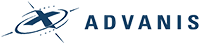 ❑   1a marketing research firm❑   2a magazine or newspaper❑   3an advertising agency or graphic design firm❑   4a political party❑   5a radio or television station❑   6a public relations company❑   7the federal or provincial government❑   8none of these organizations	(Exclusive)❍   1Male gender❍   2Female gender❍   3Gender diverse❑   -8Prefer not to say❍   1less than 18 years old❍   218 to 24❍   325 to 34❍   435 to 44❍   545 to 54❍   655 to 64❍   765 or older❍   1Alberta❍   2British Columbia❍   3Manitoba❍   4New Brunswick❍   5Newfoundland and Labrador❍   6Northwest Territories❍   7Nova Scotia❍   8Nunavut❍   9Ontario❍   10Prince Edward Island❍   11Quebec❍   12Saskatchewan❍   13Yukon❑   -8Prefer not to say1.within the past 5 years?2.within the past year, that is, during the COVID-19 pandemic?❍   1Yes❍   2No❍   3Unsure1.somewhere within Canada?2.somewhere within the U.S.?3.somewhere internationally, outside of the U.S.?❍   1Not at all likely❍   2Somewhat unlikely❍   3Somewhat likely❍   4Very likely❍   5Unsure❍   1Yes❍   2No❑   1Cinema❑   2Facebook❑   3Internet website❑   4Magazines❑   5Newspaper (daily)❑   6Newspaper (weekly or community)❑   7Outdoor billboards❑   8Pamphlet or brochure in the mail❑   9Public transit (bus or subway)❑   10Radio❑   11Television❑   12Twitter❑   13YouTube❑   14Instagram❑   15LinkedIn❑   16Snapchat❑   17Spotify❑   18Other (specify):   __________________________________________________❍   1Yes❍   2No❑   1Cinema❑   2Facebook❑   3Internet website❑   4Magazines❑   5Newspaper (daily)❑   6Newspaper (weekly or community)❑   7Outdoor billboards❑   8Pamphlet or brochure in the mail❑   9Public transit (bus or subway)❑   10Radio❑   11Television❑   12Twitter❑   13YouTube❑   14Instagram❑   15LinkedIn❑   16Snapchat❑   17Spotify❑   18Other (specify):   __________________________________________________1.All travellers (land and air) must provide proof of a negative COVID-19 test taken within 72 hours prior to their arrival to Canada. *2.All travellers (land and air) must submit their travel and contact information, including a suitable quarantine plan, electronically via ArriveCAN before crossing the border or boarding a flight. *3.All travellers (land and air) must take a COVID-19 test upon arrival to Canada. *4.All travellers (land and air) must quarantine for 14 days upon arrival to Canada. *5.All air travellers must stay in a government-authorized hotel upon arrival to Canada. *6.All air travellers must book and pay for their mandatory hotel stay prior to their departure to Canada. *❍   1Yes❍   2No❍   3Unsure❍   1Yes❍   2No❑   1Cinema❑   2Facebook❑   3Internet website❑   4Magazines❑   5Newspaper (daily)❑   6Newspaper (weekly or community)❑   7Outdoor billboards❑   8Pamphlet or brochure in the mail❑   9Public transit (bus or subway)❑   10Radio❑   11Television❑   12Twitter❑   13YouTube❑   14Instagram❑   15LinkedIn❑   16Snapchat❑   17Spotify❑   18Other (specify):   __________________________________________________1.These ads catch my attention *2.These ads are relevant to me *3.These ads are difficult to follow *4.These ads do not favour one political party over another *5.These ads talk about an important topic *6.These ads provide new information *7.These ads clearly convey that the Government of Canada had provided resources to Canadians to make informed decisions around international travel amid the COVID-19 pandemic *❍   11 - Strongly Disagree❍   22❍   33 - Neither agree or disagree❍   44❍   55 - Strongly Agree❍   1Working full-time (30 or more hours per week)❍   2Working part-time (less than 30 hours per week)❍   3Self-employed❍   4Unemployed, but looking for work❍   5A student attending school full-time❍   6Retired❍   7Not in the workforce (Full-time homemaker or unemployed but not looking for work)❍   8Other employment status❍   1Grade 8 or less❍   2Some high school❍   5High school diploma or equivalent❍   6Registered apprenticeship or other trades certificate or diploma❍   7College, CEGEP or other non-university certificate or diploma❍   8University certificate or diploma below bachelor's level❍   9Bachelor's degree❍   10Postgraduate degree above bachelor's level 					❍   1Yes❍   2No❍   1under $20,000❍   2between $20,000 and $40,000❍   3between $40,000 and $60,000❍   4between $60,000 and $80,000❍   5between $80,000 and $100,000❍   6between $100,000 and $150,000❍   7$150,000 and above❑   -8Prefer not to say❍   1Born in Canada❍   2Born outside Canada❍   167__TREE_QUESTION__❍   3North America|Mexico❍   2North America|United States of America❍   4Caribbean/Central America|Bahama Islands, The❍   5Caribbean/Central America|Barbados❍   6Caribbean/Central America|Cayman Islands❍   7Caribbean/Central America|Costa Rica❍   8Caribbean/Central America|Cuba❍   9Caribbean/Central America|Dominica❍   10Caribbean/Central America|Dominican Republic❍   11Caribbean/Central America|El Salvador❍   12Caribbean/Central America|Grenada❍   13Caribbean/Central America|Guadeloupe❍   14Caribbean/Central America|Guatemala❍   15Caribbean/Central America|Haiti❍   16Caribbean/Central America|Honduras❍   17Caribbean/Central America|Jamaica❍   18Caribbean/Central America|Martinique❍   19Caribbean/Central America|Nicaragua❍   20Caribbean/Central America|Panama, Republic of❍   21Caribbean/Central America|Saint Lucia❍   22Caribbean/Central America|St. Kitts-Nevis❍   23Caribbean/Central America|St. Vincent and the Grenadines❍   24Caribbean/Central America|Trinidad & Tobago, Republic of❍   26South America|Argentina❍   25South America|Brazil❍   27South America|Bolivia❍   28South America|Chile❍   29South America|Colombia❍   30South America|Ecuador❍   31South America|Guyana❍   32South America|Paraguay❍   33South America|Peru❍   34South America|Uruguay❍   35South America|Venezuela❍   37East Europe|Belarus❍   38East Europe|Bulgaria❍   39East Europe|Czech Republic❍   40East Europe|Hungary❍   41East Europe|Moldova❍   42East Europe|Poland❍   43East Europe|Romania❍   44East Europe|Russia❍   45East Europe|Slovak Republic❍   46East Europe|Ukraine❍   47North Europe|Denmark❍   48North Europe|England❍   49North Europe|Estonia❍   50North Europe|Finland❍   51North Europe|Ireland, Republic of❍   52North Europe|Latvia❍   53North Europe|Lithuania❍   54North Europe|Northern Ireland❍   55North Europe|Norway❍   56North Europe|Scotland❍   57North Europe|Sweden❍   58North Europe|Wales❍   59South Europe|Albania❍   60South Europe|Bosnia-Hercegovina❍   61South Europe|Croatia❍   62South Europe|Gibraltar❍   63South Europe|Greece❍   64South Europe|Italy❍   65South Europe|Kosovo, Republic of❍   66South Europe|Macedonia, FYR❍   67South Europe|Malta❍   68South Europe|Montenegro, Republic of❍   69South Europe|Portugal❍   70South Europe|Serbia, Republic of❍   71South Europe|Spain❍   72West Europe|Austria❍   73West Europe|Belgium❍   36West Europe|France❍   74West Europe|Germany, Federal Republic of❍   76West Europe|Luxembourg❍   77West Europe|Netherlands Antilles, The❍   78West Europe|Netherlands, The❍   79West Europe|Switzerland❍   80North Africa|Algeria❍   81North Africa|Egypt❍   82North Africa|Libya❍   83North Africa|Morocco❍   84North Africa|Sudan, Democratic Republic of❍   85North Africa|Tunisia❍   86West Africa|Benin, Republic of❍   87West Africa|Burkina-Faso❍   88West Africa|Gambia❍   89West Africa|Ghana❍   90West Africa|Ivory Coast, Republic of❍   91West Africa|Liberia❍   92West Africa|Mali, Republic of❍   93West Africa|Nigeria❍   94West Africa|Senegal❍   95West Africa|Sierra Leone❍   96West Africa|Somali Republic❍   97West Africa|South Africa, Republic of❍   98West Africa|Togo, Republic of❍   99Other Africa|Angola❍   100Other Africa|Burundi❍   101Other Africa|Cameroon, Republic of❍   102Other Africa|Chad, Republic of❍   103Other Africa|Congo, Democratic Republic of❍   104Other Africa|Djibouti, Republic of❍   105Other Africa|Ethiopia❍   106Other Africa|Gabon, Republic❍   107Other Africa|Guinea, Republic of❍   108Other Africa|Kenya❍   109Other Africa|Madagascar❍   110Other Africa|Mauritius❍   111Other Africa|Namibia❍   112Other Africa|Reunion❍   113Other Africa|Rwanda❍   114Other Africa|Tanzania, United Republic of❍   115Other Africa|Uganda❍   116Other Africa|Zambia❍   117Other Africa|Zimbabwe❍   118Central/South Asia|Afghanistan❍   119Central/South Asia|Bangladesh❍   120Central/South Asia|Bhutan❍   126Central/South Asia|India❍   121Central/South Asia|Kazakhstan❍   122Central/South Asia|Kyrgyzstan❍   123Central/South Asia|Nepal❍   143Central/South Asia|Pakistan❍   124Central/South Asia|Sri Lanka❍   125Central/South Asia|Uzbekistan❍   128East/South East Asia|Brunei❍   141East/South East Asia|China, People’s Republic of❍   129East/South East Asia|Hong Kong❍   130East/South East Asia|Hong Kong SAR❍   131East/South East Asia|Indonesia, Republic of❍   132East/South East Asia|Japan❍   142East/South East Asia|Korea, Republic of (South)❍   133East/South East Asia|Macao SAR❍   134East/South East Asia|Malaysia❍   135East/South East Asia|Mongolia, People’s Republic of❍   144East/South East Asia|Philippines❍   136East/South East Asia|Singapore❍   137East/South East Asia|Taiwan❍   138East/South East Asia|Thailand❍   139East/South East Asia|Vietnam, Socialist Republic of❍   145West Asia|Armenia❍   146West Asia|Azerbaijan❍   147West Asia|Bahrain❍   148West Asia|Georgia❍   127West Asia|Iran❍   149West Asia|Iraq❍   150West Asia|Israel❍   151West Asia|Jordan❍   152West Asia|Kuwait❍   153West Asia|Lebanon❍   154West Asia|Oman❍   155West Asia|Palestinian Authority (Gaza)❍   156West Asia|Qatar❍   157West Asia|Saudi Arabia❍   158West Asia|Syria❍   159West Asia|Turkey❍   160West Asia|United Arab Emirates❍   161West Asia|Yemen, Republic of❍   162Oceania|Australia❍   163Oceania|Fiji❍   164Oceania|New Caledonia❍   165Oceania|New Zealand❍   166Other (specify):   __________________________________________________❑   1English❑   2French❑   3Other language (specify):   __________________________________________________